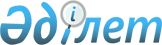 Кентау қалалық мәслихатының 2021 жылғы 29 желтоқсандағы № 108 "Кентау қаласының Байылдыр ауылының 2022-2024 жылдарға арналған бюджеті туралы" шешіміне өзгерістер енгізу туралы
					
			Мерзімі біткен
			
			
		
					Түркістан облысы Кентау қалалық мәслихатының 2022 жылғы 19 шілдедегі № 153 шешiмi. Мерзімі өткендіктен қолданыс тоқтатылды
      ШЕШТІ:
      1. Кентау қалалық мәслихатының "Кентау қаласының Байылдыр ауылының 2022-2024 жылдарға арналған бюджеті туралы"2021 жылғы 29 желтоқсандағы № 108(Нормативтік құқықтық актілерді мемлекеттік тіркеу тізілімінде № 162647 болып тіркелген) шешіміне мынадай өзгерістер енгізілсін:
      1 тармақ жаңа редакцияда жазылсын:
       "1. Байылдыр ауылының 2022-2024 жылдарға арналған қалалық бюджеті тиісінше 1, 2 және 3-қосымшаларға сәйкес, оның ішінде 2022 жылға мынадай көлемде бекiтiлсiн:
      1) кiрiстер – 54 384 мың теңге:
      салықтық түсiмдер – 1 371 мың теңге;
      салықтық емес түсiмдер –0 теңге;
      негiзгi капиталды сатудан түсетiн түсiмдер – 0 ;
      трансферттердiң түсiмдерi – 53 013 мың теңге;
      2) шығындар – 55 226 мың теңге;
      3) таза бюджеттiк кредиттеу – 0 :
      бюджеттік кредиттер – 0; 
      бюджеттік кредиттерді өтеу – 0; 
      4) қаржы активтерімен жасалатын операциялар бойынша сальдо – 0:
      қаржы активтерін сатып алу – 0;
      мемлекеттік қаржы активтерін сатудан түсетін түсімдер – 0;
      5) бюджет тапшылығы (профициті) – -842 мың теңге;
      6) бюджет тапшылығын қаржыландыру(профицитін пайдалану) – 842 мың теңге:
      қарыздар түсімдері – 0 ;
      қарыздарды өтеу – 0 ;
      бюджет қаражатының пайдаланылатын қалдықтары – 842 мың теңге.".
      2. Көрсетілген шешімнің 1 қосымшасы осы шешімнің қосымшасына сәйкес жаңа редакцияда жазылсын.
      3. Осы шешім 2022 жылдың 1 қаңтарынан бастап қолданысқа енгізіледі. Байылдыр ауылының 2022 жылға арналған бюджеті
					© 2012. Қазақстан Республикасы Әділет министрлігінің «Қазақстан Республикасының Заңнама және құқықтық ақпарат институты» ШЖҚ РМК
				
      Кентау қалалық мәслихат хатшысы

Т. Балабиев
Кентау қалалық
мәслихатының 2022 жылғы
19 шілдедегі
№ 153 шешіміне қосымшаКентау қалалық
мәслихатының 2021 жылғы
29 желтоқсандағы
№ 108 шешіміне1 қосымша
Санаты
Сыныбы
Кіші сыныбы
Кіші сыныбы
Атауы
Сомасы, мың теңге
1
1
1
1
2
3
1. Кірістер 
54 384
1
Салықтық түсімдер
1 371
04
Меншiкке салынатын салықтар
1 364
1
Мүлiкке салынатын салықтар
50
3
Жер салығы
35
4
Көлiк құралдарына салынатын салық
1 279
05
Тауарларға, жұмыстарға және қызметтерге салынатын iшкi салықтар
7
3
Табиғи және басқа да ресурстарды пайдаланғаны үшiн түсетiн түсiмдер
7
2
Салықтық емес түсiмдер
0
06
Басқа да салықтық емес түсімдер
0
1
Басқа да салықтық емес түсімдер
0
4
Трансферттердің түсімдері
53 013
02
Мемлекеттік басқарудың жоғары тұрған органдарынан түсетін трансферттер
53 013
3
 Аудандардың (облыстық маңызы бар қаланың) бюджетінен трансферттер
53 013
Функционалдық топ
Функционалдық топ
Функционалдық топ
Функционалдық топ
Атауы
Сомасы, мың теңге
Кіші функция
Кіші функция
Кіші функция
Кіші функция
Сомасы, мың теңге
Бюджеттік бағдарламалардың әкiмшiсi
Бюджеттік бағдарламалардың әкiмшiсi
Бюджеттік бағдарламалардың әкiмшiсi
Сомасы, мың теңге
Бағдарлама
Бағдарлама
Сомасы, мың теңге
1
1
1
1
2
3
2. Шығындар
55 226
01
Жалпы сипаттағы мемлекеттiк қызметтер 
39 676
1
Мемлекеттiк басқарудың жалпы функцияларын орындайтын өкiлдi, атқарушы және басқа органдар
39 676
124
Аудандық маңызы бар қала, ауыл, кент, ауылдық округ әкімінің аппараты 
39 676
001
Аудандық маңызы бар қала, ауыл, кент, ауылдық округ әкімінің қызметін қамтамасыз ету жөніндегі қызметтер
39 676
06
Әлеуметтiк көмек және әлеуметтiк қамсыздандыру
2 574
2
Әлеуметтiк көмек
2 574
124
Аудандық маңызы бар қала, ауыл, кент, ауылдық округ әкімінің аппараты 
2 574
003
Мұқтаж азаматтарға үйінде әлеуметтік көмек көрсету
2 574
07
Тұрғын үй-коммуналдық шаруашылық
11 177
3
Елді-мекендерді көркейту
11 177
124
Аудандық маңызы бар қала, ауыл, кент, ауылдық округ әкімінің аппараты 
11 177
008
Елді мекендердегі көшелерді жарықтандыру
1 484
009
Елді мекендердің санитариясын қамтамасыз ету
613
010
Жерлеу орындарын ұстау және туыстары жоқ адамдарды жерлеу
88
011
Елді мекендерді абаттандыру мен көгалдандыру
8992
08
Мәдениет, спорт, туризм және ақпараттық кеңістiк
1 190
1
Мәдениет саласындағы қызмет
1 025
124
Аудандық маңызы бар қала, ауыл, кент, ауылдық округ әкімінің аппараты
1 025
006
Жергілікті деңгейде мәдени-демалыс жұмысын қолдау
1 025
2
Спорт
165
124
Аудандық маңызы бар қала, ауыл, кент, ауылдық округ әкімінің аппараты
165
028
Жергілікті деңгейде дене шынықтыру-сауықтыру және спорттық іс-шараларды өткізу
165
12
Көлік және коммуникация
609
1
Автомобиль көлiгi
609
124
Аудандық маңызы бар қала, ауыл, кент, ауылдық округ әкімінің аппараты 
609
013
Аудандық маңызы бар қалаларда,кенттерде,ауылдарда,ауылдық округтерде автомобиль жолдарының жұмыс істеуін қамтамасыз ету
609
3. Таза бюджеттік кредиттеу
0
Бюджеттік кредиттер
0
Санаты
Санаты
Санаты
Санаты
Санаты
Сомасы, мың теңге
Сыныбы
Сыныбы
Сыныбы
Сыныбы
Сомасы, мың теңге
Iшкi сыныбы
Iшкi сыныбы
Iшкi сыныбы
Сомасы, мың теңге
Ерекшелігі
Ерекшелігі
Сомасы, мың теңге
Бюджеттік кредиттерді өтеу
0
5
Бюджеттік кредиттерді өтеу
0
01
Бюджеттік кредиттерді өтеу
0
1
Мемлекеттік бюджеттен берілген бюджеттік кредиттерді өтеу
0
4. Қаржы активтерімен жасалатын операциялар бойынша сальдо
0
Санаты
Санаты
Санаты
Санаты
Санаты
Сомасы, мың теңге
Сыныбы
Сыныбы
Сыныбы
Сыныбы
Сомасы, мың теңге
Iшкi сыныбы
Iшкi сыныбы
Iшкi сыныбы
Сомасы, мың теңге
Ерекшелігі
Ерекшелігі
Қаржы активтерін сатып алу
0
Мемлекеттің қаржы активтерін сатудан түсетін түсімдер
0
5. Бюджет тапшылығы (профициті)
- 842
6. Бюджет тапшылығын қаржыландыру (профицитін пайдалану)
842
Қарыздар түсімі
0
Функционалдық топ
Функционалдық топ
Функционалдық топ
Функционалдық топ
Функционалдық топ
Сомасы, мың теңге
Кіші функция
Кіші функция
Кіші функция
Кіші функция
Сомасы, мың теңге
Бюджеттік бағдарламалардың әкiмшiсi
Бюджеттік бағдарламалардың әкiмшiсi
Бюджеттік бағдарламалардың әкiмшiсi
Сомасы, мың теңге
Бағдарлама
Бағдарлама
Сомасы, мың теңге
Қарыздарды өтеу
0
16
Қарыздарды өтеу
0
1
Қарыздарды өтеу
0
Санаты
Санаты
Санаты
Санаты
Санаты
Сомасы, мың теңге
Сыныбы
Сыныбы
Сыныбы
Сыныбы
Сомасы, мың теңге
Iшкi сыныбы
Iшкi сыныбы
Iшкi сыныбы
Сомасы, мың теңге
Ерекшелігі
Ерекшелігі
Сомасы, мың теңге
Бюджет қаражатының пайдаланылатын қалдықтары
842
8
Бюджет қаражатының пайдаланылатын қалдықтары
842
01
Бюджет қаражаты қалдықтары
842
1
Бюджет қаражатының бос қалдықтары
842